Знакомство детей с профессией   пожарныйЗнакомство детей с профессией   пожарный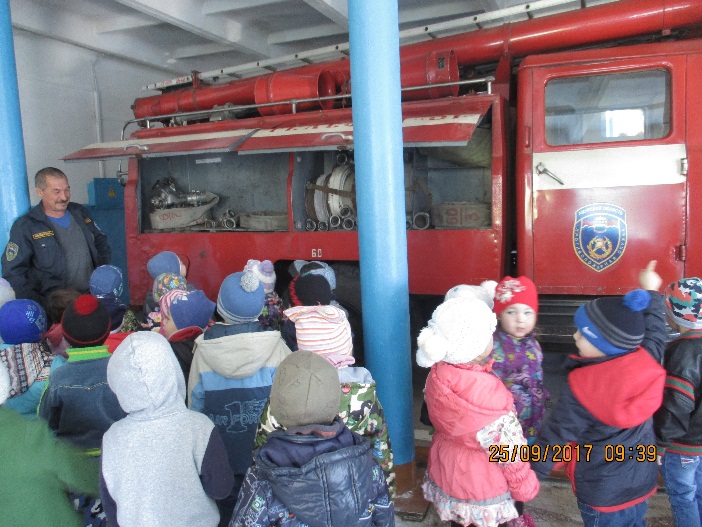 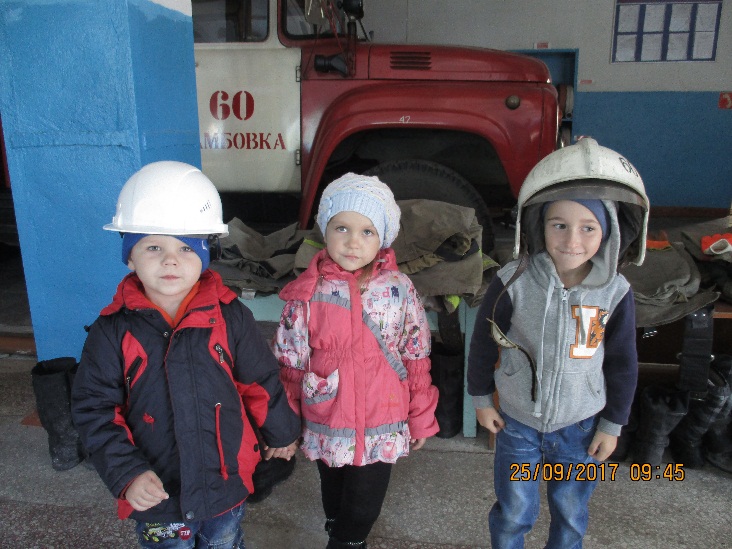 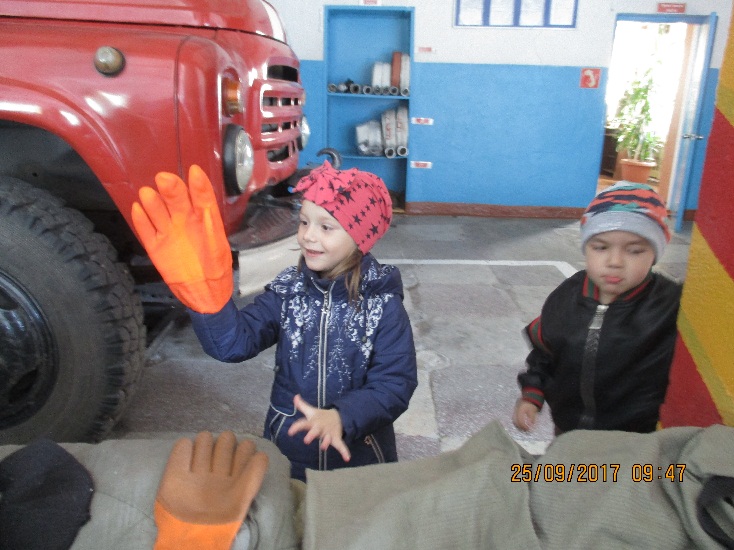 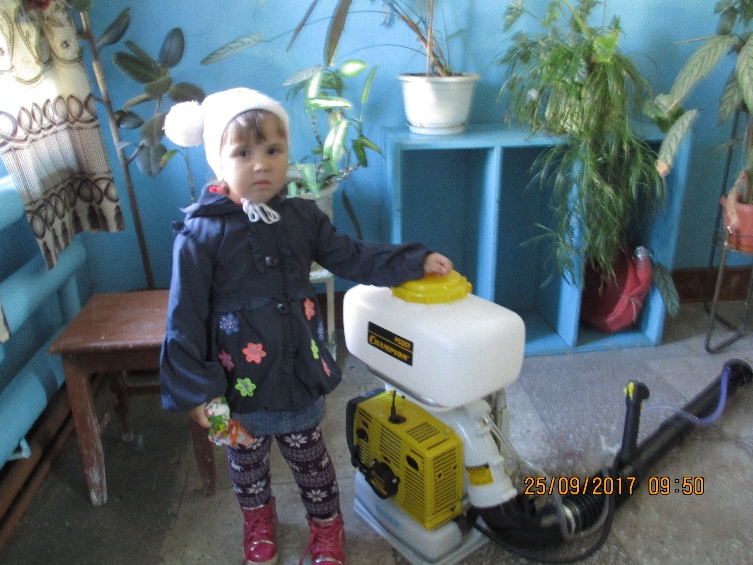 